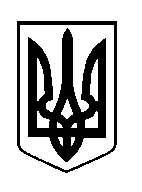 ШОСТКИНСЬКА РАЙОННА РАДАСЬОМЕ СКЛИКАННЯ ДВАДЦЯТЬ  ДЕВ’ЯТА СЕСІЯР І Ш Е Н Н Ям.Шосткавід 01 березня  2019 рокуПро звіт про виконання районної програми  оздоровлення  та відпочинку  дітей на 2018 рікЗаслухавши звіт про виконання районної програми оздоровлення та відпочинку дітей на 2018 рік, керуючись пунктом 16 частини першої статті 43 Закону України «Про місцеве самоврядування в Україні», районна рада вирішила:1. Звіт про виконання районної програми оздоровлення та відпочинку дітей на 2018 рік прийняти до відома (додається).2. Рішення Шосткинської районної ради від 11 травня 2018 року «Про районну програму оздоровлення та відпочинку дітей на 2018 рік» зняти з контролю. Голова										В.О.Долиняк